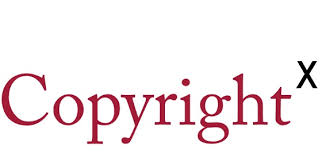 Harvard University Law School CopyrightX - Turin University Affiliated Course 2024 EditionLAST CALL FOR APPLICATIONSApplication to the Harvard Law School CopyrightX - Turin University affiliated course has been extended. Applications are accepted until February 18, 2024. Selected candidates will be notified on February 19, 2024. Due to the large volume of applications, only accepted candidates will be notified. No appeal or review of applications is possible.CopyrightX is a course on Copyright Law developed by Professor William Fisher III at Harvard University Law School and first offered online in the spring semester of 2013 under the auspices of the HarvardX distance-learning initiative and the Berkman Klein Center for Internet and Society. Since 2014, CopyrightX has also been offered as an affiliated course in several other countries, including Italy.The course explores the current law of copyright, the impact of that law on art, entertainment, and industry, and the ongoing debates concerning how the law should be reformed. Through a combination of recorded lectures, assigned readings, weekly seminars, live interactive webcasts, and online discussions, participants in the course, examine and assess how the copyright system seeks to stimulate and regulate creative expression. Previous editions of the Harvard Law School CopyrightX - Turin University Affiliated Course gathered together a very diverse group, including students at the Law School of the University of Turin and Alessandria and former participants in the LLM program in Intellectual Property Law jointly organized by the University of Turin and the World Intellectual Property Organization. Admission to the Harvard Law School CopyrightX - Turin University Affiliated Course is free and open to anyone who has completed a bachelor’s degree and has full professional proficiency in the English language. However, the process is highly competitive, and enrollment is limited to a maximum of 20 successful applicants.The Harvard University CopyrightX - Turin University Affiliated Course is coordinated by Maximiliano Marzetti, PhD, Assistant Professor of Law at IESEG School of Management in Paris, and former Deputy Director to the Master of Laws in Intellectual Property Law jointly organized by the University of Turin and the World Intellectual Property Organization and is under the supervision of Alessandro Cogo, Associate Professor of Intellectual Property and Business Law at the University of Turin, School of Law and Director of the LLM in Intellectual Property jointly offered by the University of Turin and the World Intellectual Property Organization.The Harvard Law School CopyrightX - Turin University Affiliated Course follows the outline of the Harvard presential course. The course engages focuses on US copyright law, in the context of the theoretical background provided by Professor Fisher’s lectures. In addition, during the weekly sessions, we will discuss EU copyright law, international and comparative perspectives.The 1.5-hour weekly seminars will be held on Fridays or Saturdays afternoon, Central European Time. During the weekly seminars, active participation is required. Before applying, make sure you will be able to commit to this course. You will need to devote at least 5 hours per week to it (1.5 hours watching the recorded lectures, 1.5 hours participating in the weekly seminar, and 2 hours reading the materials in the syllabus). If you are unsure you can comply with the required time, please abstain from applying.To be eligible for a certificate of completion, you must attend at least 10 of the 12 weekly seminars and pass a written final examination that will be held at the end of the course. If you wish to apply, please complete the application form and email it to copyrightxturin@protonmail.com, with the subject: “COPYRIGHTX TURIN 23_APPLICATION OF_[NAME,_SURNAME].”